Об утверждении Положения и состава
комиссии по защите прав и законных
интересов недееспособных гражданВ целях обеспечения защиты прав и законных интересов недееспособных граждан, в соответствии со статьей 34 Гражданского кодекса РФ, Федерального закона от 24 апреля 2008 года № 48-ФЗ «Об опеке и попечительстве», статьями 6, 7 Закона Чувашской Республики от 06.02.2009 №5 «Об опеке и попечительстве», администрация Порецкого муниципального округа п о с т а н о в л я е т:Утвердить положение о комиссии по защите прав и законных интересов недееспособных граждан (приложение № 1). Утвердить состав комиссии по защите прав и законных интересов недееспособных граждан (приложение № 2).Признать утратившими силу:постановление администрации Порецкого района от 12.07.2011г. № 207 «О  комиссии по защите прав и законных интересов недееспособных граждан»  утратившим силу.Настоящее постановление вступает в силу со дня его официального опубликования.	Приложение № 1
к постановлению администрации
Порецкого муниципального округа
№ ___ от ______2023 г.Положениео комиссии по защите прав и законных интересов недееспособных граждан1. ОБЩИЕ ПОЛОЖЕНИЯ1.1. Комиссия по защите прав и законных  интересов     недееспособных  граждан (далее - Комиссия) создается при администрации Порецкого  муниципального округа Чувашской Республики в целях организации защиты личности недееспособных и ограниченно дееспособных граждан, их законных прав и интересов, а также охраны, находящегося в их имущества собственности.1.2. Комиссия является коллегиальным органом, не является юридическим лицом.1.3. Комиссия в своей деятельности руководствуется Конституцией РФ, законами и иными нормативными актами Российской Федерации и Чувашской Республики, нормативными актами органов местного самоуправления Порецкого района.1.4. Комиссия занимается вопросами опеки и попечительства только над совершеннолетними недееспособными гражданами.	           1.5. Комиссия образуется, реорганизуется, ликвидируется постановлением главы администрации Порецкого муниципального округа Чувашской Республики.2. ЗАДАЧИ И ПРИНЦИПЫ ДЕЯТЕЛЬНОСТИ КОМИССИИ2.1. Основными задачами деятельности комиссии являются:2.1. принятие своевременных мер по установлению и снятию опеки и попечительства, помещению граждан в соответствии с действующим законодательством в учреждения системы здравоохранения и социальной защиты населения;2.1.2. защита прав и законных интересов граждан, нуждающихся в установлении над ними опеки или попечительства, и граждан, находящихся под опекой или попечительством;2.1.3. обеспечение достойного уровня жизни граждан, находящихся под опекой или попечительством;2.1.4.) обеспечение исполнения опекунами или попечителями и органами опеки и попечительства возложенных на них полномочий;2.1.5. контроль за деятельностью опекунов или попечителей, а также учреждений, в которые помещены совершеннолетние недееспособные или ограниченно дееспособные граждане;
            2.1.6. контроль за сохранностью и управлением имуществом лиц, находящихся под опекой, попечительством или помещенных в соответствии с законодательством в учреждения системы здравоохранения или социальной защиты населения.2.2. Основными принципами деятельности комиссии являются:2.2.1. свободное принятие гражданином обязанностей по опеке или попечительству и свободный отказ от исполнения опекуном или попечителем своих обязанностей;2.2.2.  обеспечение максимальной защиты прав и законных интересов подопечных.3. ПРАВА КОМИССИИ 3.1. Комиссия как законный представитель граждан в процессе осуществления функций по опеке и попечительству имеют право запрашивать и безвозмездно получать необходимую информацию у всех органов и организаций, владеющих данной информацией, независимо от их форм собственности.4. ПОРЯДОК ОБРАЗОВАНИЯ КОМИССИИ4.1. В состав Комиссии входят представители администрации Порецкого муниципального округа Чувашской Республики, органа опеки и попечительства, учреждения здравоохранения, органов социальной защиты населения, пенсионного фонда.  Члены Комиссии выполняют свои обязанности безвозмездно.4.2. Состав Комиссии утверждается постановлением главы Порецкого муниципального округа Чувашской Республики. Члены Комиссии назначаются на неопределенный срок.4.3. Председателем Комиссии временно заместитель главы по социальным вопросам Порецкого муниципального округа Чувашской Республики либо лицо его замещающее.                                                                                                                                                                                                                                                                            5. ОРГАНИЗАЦИЯ ДЕЯТЕЛЬНОСТИ КОМИССИИ5.1. Заседания Комиссии проводятся под руководством председателя по мере необходимости, а в его отсутствие – заместителем  председателя. Заседания Комиссии являются правомочными, если на них присутствует более половины ее членов.5.2. Решения Комиссии принимаются большинством голосов от числа присутствующих на заседании. По результатам обсуждения выносимого вопроса принимается решение, которое заносится в протокол, подписываемый председателем Комиссии и секретарем.5.3. Контроль за исполнением решения Комиссии возлагается на ответственных лиц.6. ПОЛНОМОЧИЯ КОМИССИИ6.1. К полномочиям комиссии относятся:6.1.1. выявление и учет граждан, нуждающихся в установлении над ними опеки или попечительства;6.1.2. обращение в суд с заявлением о признании гражданина недееспособным или об ограничении его дееспособности, а также о признании подопечного дееспособным, если отпали основания, в силу которых гражданин был признан недееспособным или был ограничен в дееспособности;6.1.3.  установление опеки или попечительства;6.1.4. осуществление надзора за деятельностью опекунов и попечителей, деятельностью организаций, в которые помещены недееспособные или не полностью дееспособные граждане;6.1.5. освобождение и отстранение в соответствии с Федеральным законом «Об опеке и попечительстве» опекунов и попечителей от исполнения ими своих обязанностей;6.1.6. выдача в соответствии с Федеральным законом «Об опеке и попечительстве» разрешений на совершение сделок с имуществом подопечных;6.1.7. заключение договоров доверительного управления имуществом подопечных в соответствии со статьей 38 Гражданского кодекса Российской Федерации;6.1.8. представление законных интересов недееспособных граждан, находящихся под опекой или попечительством, в отношениях с любыми лицами (в том числе в судах), если действия опекунов или попечителей по представлению законных интересов подопечных противоречат законодательству Российской Федерации и (или) законодательству субъектов Российской Федерации или интересам подопечных либо если опекуны или попечители не осуществляют защиту законных интересов подопечных;6.1.9. оказание содействия опекунам и попечителям, проверка условий жизни подопечных, соблюдения опекунами и попечителями прав и законных интересов подопечных, обеспечения сохранности их имущества, а также исполнения опекунами и попечителями требований к осуществлению ими прав и исполнению обязанностей опекунов или попечителей, определяемых в соответствии с частью 4 статьи 15 Федерального закона « Об опеке и попечительстве».6.2. Решения Комиссии носят рекомендательный характер и утверждаются постановлением главы Порецкого муниципального округа Чувашской Республики.6.3. Опекун или попечитель назначается постановлением главы Порецкого муниципального округа Чувашской Республики.7. ОБЖАЛОВАНИЕ РЕШЕНИЙ КОМИССИИ7.1. Решение Комиссии может быть оспорено заинтересованными лицами в судебном порядке. Приложение № 2
к постановлению администрации
Порецкого муниципального округа
Чувашской Республики
№ ___ от ______2023 г.

Состав комиссии по защите прав и законных интересов недееспособных  гражданТерешкина Е.А. – временно исполняющий обязанности заместителя главы по социальным вопросам - начальник отдела образования, молодежной политики и спорта, председатель комиссии;Елесина И.А. – заведующая филиалом «Порецкая ЦРБ» БУ «Шумерлинский ММЦ» Минздрава Чувашии, заместитель председателя комиссии (по согласованию);Инюшкин А.И. – исполняющий обязанности главного специалиста-эксперта органа опеки и попечительства администрации Порецкого  муниципального округа, секретарь комиссии.Члены комиссии:Лигай П.И.   – главный специалист-эксперт  отдела организационно - контрольной,кадровой и правовой работы администрации Порецкого  района, член комиссии;Волкова Л.В – исполняющий обязанности директора БУ «Порецкий центр социального обслуживания населения» Министерства труда и социальной защиты Чувашской Республики, член комиссии (по согласованию);Никоноров И.А. – временно исполняющий обязанности первого заместителя главы администрации – начальник Управления по благоустройству и развитию территорий, член комиссии;Лазарева Н.В. – специалист клиентской службы (на правах группы) ОПФР по Чувашской Республике - Чувашии  (по согласованию).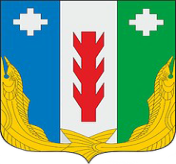 Администрация Порецкого муниципального округа Чувашской РеспубликиПОСТАНОВЛЕНИЕ_________№ _____с. ПорецкоеЧăваш РеспубликинПăрачкав муниципалитет округӗн администрацийĕЙЫШĂНУ________  № _____Пăрачкав салиГлава Порецкого муниципального округаЕ.В. Лебедев